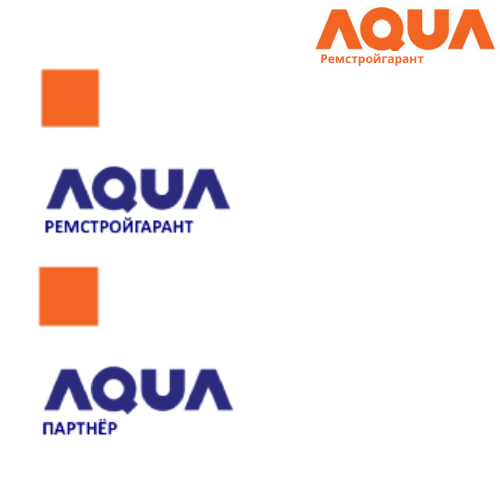 
ТЕХНИЧЕСКОЕ ЗАДАНИЕ НА ПОДБОР ОБОРУДОВАНИЯ И РЕАГЕНТОВ ВОДОПОДГОТОВКИДЛЯ ОБОРОТНЫХ СИСТЕМ ОХЛАЖДЕНИЯ1. Информация о Заказчике:Организация:___________________________________________________________________________Адрес: ________________________________________________________________________________Контактное лицо (Ф.И.О., должность): _____________________________________________________Тел / Факс:___________________________________ E-mail: ___________________________________2. Общая информация о системе охлаждения:2.1. Тип системы:закрытаяполуоткрытая (закрытая с безнапорными резервуарами для воды)открытая с испарительным охлаждением воды2.2. Общий объем воды в системе ______________________ м32.3. Время работы системы ___________ час/день; _____________ дней/мес.; ____________ мес./год2.4. Тип, марка и количество устройств для охлаждения воды в системе:градирни ______________________________________________________________________________чиллеры ______________________________________________________________________________теплообменники ___________________________ с хладоносителем ____________________________другое оборудование ___________________________________________________________________2.5. Объем воды в чаше градирни ______________________ м3 (при наличии градирен в системе)2.6. Наличие и объем резервуаров теплой воды ________________м3;охлажденной воды ________________ м32.7. Скорость рециркуляции воды в системе _____________ м3/час2.8. Расход воды на испарение, расчетный (по паспорту градирен) _____________ м3/часфактический _____________ м3/час2.9. Расход воды на брызгоунос, расчетный (по паспорту градирен) _____________ м3/часфактический _____________ м3/час2.10. Продувка (слив воды из оборотного контура):постоянная с расходом _____________ м3/час; ____________ м3/мес.периодическая с расходом _____________ м3/час; ____________ м3/мес.полная замена воды в контуре с периодичностью _______________________.отсутствует2.11. Подпитка контура:постоянная с расходом _____________ м3/час; ____________ м3/мес.периодическая с расходом _____________ м3/час; ____________ м3/мес.2.12. Температурный режим (перепад температур) в летнее время ________________ С;в зимнее время ________________ С;2.13. Максимальная температура воды в контуре ________________ С.2.14 Максимальная температура стенки охлаждаемого оборудования ________________ С.2.15. Максимальное давление воды в контуре ________________ бар.2.16. Материалы контактирующие с водой в охладительном контуре:Углеродистая сталь Нержавеющая стальОцинкованная сталь Медные сплавы (латунь, бронза и т.п.)      Чугун АлюминийДругие материалы (описать) ____________________________________________________________________________________________________________________________________________________________________________________________________________________________________2.17. Дополнительные сведения о системе охлаждения, которые Заказчик пожелает сообщить:__________________________________________________________________________________________________________________________________________________________________________________________________________________________________________________________________3. Наличие у Заказчика водоочистногооборудования, системы предварительной очистки:Да НетОписание имеющегося водоочистного оборудования и используемых процессов на линии подпитки__________________________________________________________________________________________________________________________________________________________________________________________________________________________________________________________________Описание имеющегося водоочистного оборудования и используемых процессов на циркуляционнойлинии _____________________________________________________________________________________________________________________________________________________________________________________________________________________________________________________________Имеющаяся реагентная обработка воды (описание марок и дозировок используемых реагентов) ________________________________________________________________________________________________________________________________________________________________________________4. Проблемы, имеющиеся при эксплуатации системыКарбонатные отложения (накипь) 		Железистые отложенияОтложения неизвестной природы 		КоррозияБиообрастание 		ВодорослиБольшое количество мех. примесей в контуре Большой расход продувкиДругое ______________________________________________________________________________________________________________________________________________________________________________________________________________________________________________________5. Характеристики источника водоснабжения:Артезианская скважина, глубина _______________ мПоверхностный источник (река, озеро — указать ) ________________________________________Муниципальный водопровод (указать нас. пункт) _________________________________________Другой (описать) ____________________________________________________________________Показатели качества воды:6. Требования предъявляемые к составу водоподготовки для системы охлаждения:Готовы рассмотреть комплексное технологическое предложение Умягчение потока подпитки 		Деминерализация потока подпиткиДекарбонизация потока подпитки Мех. очистка / обезжелезивание потока подпиткиСнижение коррозии /коррекция рН Снижение биообрастания в системеСнижение осадкообразования в системеУстановка системы очистки воды в контуре по взвешенным веществам (боковая фильтрация)Увеличение коэффициента упаривания (снижение продувки)Другие требования (описать) ______________________________________________________________________________________________________________________________________________________________________________________________________________________________________Дата «___» _____________20___г. 	Подпись клиента: __________________________ПараметрыЗначение в подпиткеЗначение в контуреЭ лектропроводность, мкСм/смрНМутность, мг/лЦветность, градОкисляемость перманганатная, мгО2/лЖесткость общая (Жо), мг-экв/лЖесткость кальциевая (ЖCa), мг-экв/лЩелочность общая (Що), мг-экв/лЖелезо общее (Fe), мг/лХлориды (Cl), мг/лСульфаты (SО4), мг/лФосфаты (PО4), мг/лНефтепродукты, мг/лКислород (О2), мг/лУглекислота (СО2), мг/лОМЧ, кол./мл